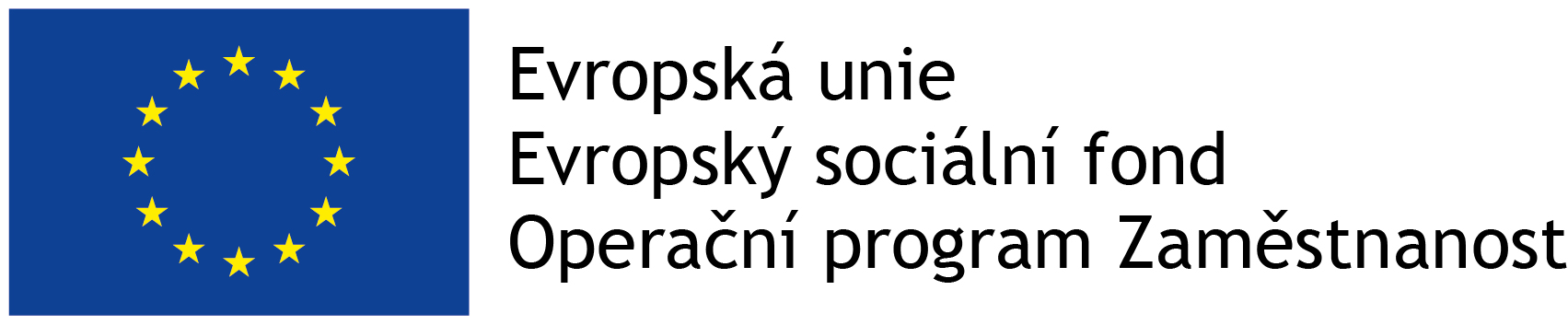 Registrační karta, č.j. 02/2018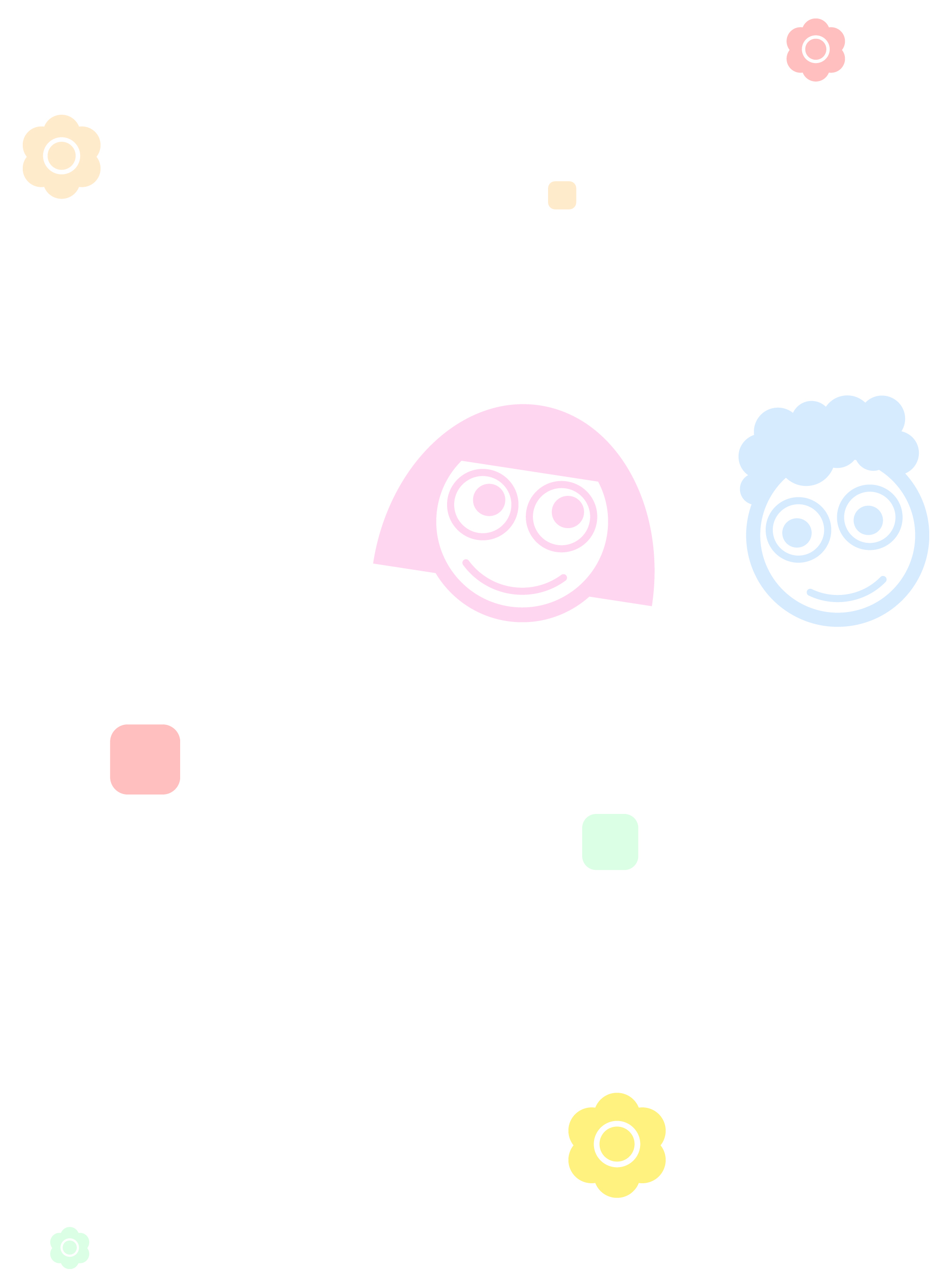 Maxíkova jazyková školka a jesle Rubeška, Rubeška 403/9, Praha 9Chytré děti SmartKids z.s.Dítě:	Jméno:							Národnost:                                    Rodné číslo: _ _ _ _ _ _ / _ _ _ _                                     Místo narození:                                         Datum nástupu:                                               Předchozí předškolní vzdělávání (jesle/školka): 	Jazyk používaný doma (hlavní):				Jiný jazyk: Zdravotní údaje o dítěti (alergie, omezení atp.):Matka, zákonný zástupce: 							Národnost: Tel:							Email: Otec, zákonný zástupce::							Národnost:	Tel:							              Email: Trvalé bydliště / Kontaktní adresa: Intenzita docházky: 					PO	ÚT	ST	ČT	PÁCena (v Kč / měsíc): Rezervační jistina: 3.000,- KčOprávněné osoby zmocnění zákonným zástupcem k vyzvedávání dítěte (jméno, datum narození, číslo OP, vztah k dítěti):1. 2.3. Prohlášení: Beru na vědomí, že součástí registrační karty je i a) Provozní řád, b) Ceník c) Smlouva o poskytování péče a d)Vnitřní řád výdejny a jídelny, které jsou zveřejněny na nástěnce školky a některé z nich i na webových stránkách www.jazykova-skolka.cz. Prohlašuji, že jsem se s těmito dokumenty seznámil/a a nemám vůči nim žádných výhrad. Údaje uvedené v této registrační kartě jsem uvedl/a správně, úplně a pravdivě, což stvrzuji svým podpisem níže. Případné změny nahlásím neprodleně.Jméno zákonného zástupce (matka/otec):					Provozovatel:           Datum:	1.6.2018				  		                                      Datum: 1.6.2018Podpis: _______________________			                                      Podpis: _______________________